Európska cena za prevenciu kriminality ECPA 2019  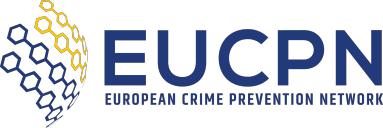 Hodnotiaci formulárVšeobecné kritériá:V „ Pravidlách a postupoch udeľovania a prezentácie projektov ECPA sú všeobecné kritéria opísané takto (Par.2 §3):Projekt sa zameriava na prevenciu a/alebo zníženie každodennej kriminality a obáv z kriminality v rámci vyhlásenej témy, ktorú vybral organizujúci členský štát a odsúhlasili národní zástupcovia EUCPN.Projekt bol vyhodnotený a dosiahol svoje ciele alebo aspoň väčšinu z nich.Projekt je podľa možností inovatívny a zahŕňa nové metódy alebo prístupy.IV.  Projekt je založený na spolupráci medzi partnermi, pokiaľ je to možné.Projekt je aplikovateľný aj v iných členských štátoch, preto má projekt obsahovať informácie o finančných nákladoch projektu, o zdrojoch financovania, o procese implementácie a o relevantnom zdrojovom materiály.Špecifické kritériá:Každé všeobecné kritérium bude vyhodnotené pomocou otázok. Každá otázka bude ohodnotená bodovým skóre od 1 až 5. Vzhľadom na to, že je potrebné odpovedať na 15 otázok, skóre sa bude pohybovať v rozpätí medzi 15 až 75 bodov. Takto zvolené kvantitatívne skóre umožňuje porovnanie projektov čo najobjektívnejším spôsobom.SkóreNepoužiteľnéSlabéPriemernéDobréVeľmi dobréVýbornéVšeobecné informácieKrajina:Názov projektu:Projekt sa zameriava na prevenciu a/alebo zníženie každodennej kriminality a obáv z kriminality v rámci vyhlásenej témy, ktorú vybral organizujúci členský štát a odsúhlasili národní zástupcovia EUCPN.Ako by ste posúdili stupeň zosúladenia projektu s aktuálnou témou vybranou organizujúcim členským štátom? Ak bude projekt ohodnotený známkou skóre 0 alebo 1, projekt bude vylúčení zo súťaže ECPA. Komentár:Skóre (0 = nepouž./1 = slabý / 5 = výborný):	0	1	2	3	4	5Ako projekt prispieva k prevencii kriminality a/alebo zníženiu kriminality a/alebo obáv z kriminality? Komentár:Skóre (0 = nepouž./1 = slabý / 5 = výborný):	0	1	2	3	4	5Ako projekt prispieva k zvýšeniu povedomia obyvateľov o predchádzaní trestnej činnosti?Komentár:Skóre (0 = nepouž./1 = slabý / 5 = výborný):	0	1	2	3	4	5Projekt bol vyhodnotený a dosiahol svoje ciele alebo aspoň väčšinu z nich.Ako by ste celkovo zhodnotili vedeckú kvalitu projektu?Komentár:Skóre (0 = nepouž./1 = slabý / 5 = výborný):	0	1	2	3	4	5Ako by ste posúdili, resp. do akej miery boli aktivity projektu implementované do pôvodne zamýšľaného postupu?Komentár:Skóre (0 = nepouž./1= slabý / 5 = výborný):(0	   1	2	3	4	5)x 2Vzhľadom na doterajšie závery, ako by ste posúdili efektívnosť projektu (vplyv)?Komentár:Skóre (0 = nepouž./1= slabý / 5 = výborný):(0	  1	2	3	4	5)x 2Projekt je podľa možností inovatívny a zahŕňa nové metódy alebo prístupy. V čom je projekt inovatívny vo svojich metódach a/alebo prístupoch? Komentár:Skóre (0 = nepouž./1= slabý/ 5 = výborný):(0	  1	2	3	4	5)x 3IV.	Projekt je založený na spolupráci medzi partnermi, pokiaľ je to možné.Akí partneri, príp. zúčastnené strany boli zapojení do projektu a akým spôsobom ?Komentár:Skóre (0 = nepouž./1= slabý / 5 = výborný):	0	1	2	3	4	5Projekt je aplikovateľný aj v iných členských štátoch.Ako by ste posúdili aplikovateľnosť projektu (najmä v iných členských štátoch)? Existuje dostatok informácií o financovaní, nákladoch, procese implementácie a kontexte projektu?Komentár:Skóre (0 = nepouž./1= slabý / 5 = výborný):(0	  1	2	3	4	5)x 2Bolo by možné použiť projekt ako vzorový model v rámci osvedčených postupov v EÚ?Komentár:Skóre (0 = nepouž./1= slabý / 5 = Výborný):	0	1	2	3	4	5Celkové hodnotenie projektu:Silné stránky:Slabé stránky:Návrh(y) na zlepšenie: